Scuola dell’Infanzia, Primaria e Secondaria di 1° grado sede Via Mogadiscio, n.45 Tel. 0832/947164 _ sede Via Fatima, n. 10 Tel e Fax 0832 934572 – C.F.80010740753e-mail: LEIC865009@istruzione.it; LEIC865009@pec.istruzione.it sito web: www.polo3copertino.it -  73043 COPERTINO (Lecce)AL DIRIGENTE SCOLASTICOISTITUTO COMPRENSIVO “SAN GIUSEPPE DA COPERTINO”COPERTINOOGGETTO :  Disponibilità  a svolgere l’incarico di FUNZIONE STRUMENTALE AL PIANO DELL’OFFERTA                       FORMATIVA a.s. 2022/2023Il/la sottoscritto/a  __________________________________nato/a a _________________________    (___), il________________ , e residente a _____________________ (_____), in servizio presso questo Istituto con la qualifica di Docente con contratto di lavoro a tempo indeterminatoSI RENDE DISPONIBILE PER LA SEGUENTE FUNZIONE STRUMENTALECopertino, li _____________________IL DOCENTE___________________________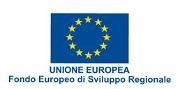 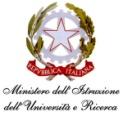 Istituto Comprensivo  “San Giuseppe da Copertino ”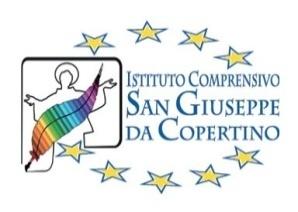       AREA      